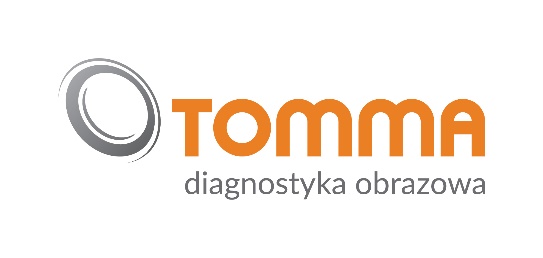 Spółka Tomma działa na rynku usług medycznych od ponad 20 lat. Prowadząc prywatne pracownie diagnostyki obrazowej TOMMA, oferujemy głównie badania metodą rezonansu magnetycznego oraz tomografii komputerowej. Jesteśmy przekonani, że wieloletnie doświadczenie oraz zespół zaangażowanych specjalistów to klucz do dalszego rozwoju. Swoją wiedzą i doświadczeniem służymy już w 20 pracowniach na terenie całego kraju. W związku z dynamicznym rozwojem poszukujemy osoby na stanowisko:  Lekarz Radiolog w obszarze TeleradiologiiMiejsce pracy: cała Polska  ( centrala firmy znajduje się w Poznaniu)Wymagania:II stopień specjalizacji lekarskiej lub ukończona specjalizacja w trybie jednostopniowym, doświadczenie w opisywaniu badań RTG lub TK lub MR (znajomość jednego lub wszystkich obszarów)co najmniej 5 letni staż w pracy zawodowej, w tym doświadczenie w zakresie posiadanej specjalizacji,dyspozycyjność i terminowość w zakresie ustalonych godzin pracyOferujemy:pracę w młodym i dynamicznie rozwijającym się zespoleelastyczny czas pracy,elastyczne formy zatrudnienia (praca zdalna w dowolnym miejscu)możliwość stałego kształcenia i zdobycia doświadczeniaIstnieje możliwość zakupu stacji opisowej w atrakcyjnym systemie ratalnym dla lekarzy podejmujących współpracę z TOMMA Diagnostyka Obrazowa.Osoby zainteresowane, prosimy o przesłanie aktualnego CV.www.tomma.com.pl